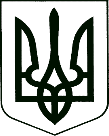 У К Р А Ї Н АКОРЮКІВСЬКА МІСЬКА РАДА ЧЕРНІГІВСЬКА ОБЛАСТЬВИКОНАВЧИЙ КОМІТЕТ Р І Ш Е Н Н ЯПро іншу субвенцію з обласного бюджетуЗгідно спільного розпорядження голів Чернігівської обласної державної адміністрації та Чернігівської обласної ради від 19 жовтня 2021 року № 57 «Про виділення коштів» міському бюджету виділена інша субвенція з обласного бюджету на виконання доручень виборців депутатами обласної ради в сумі 15000,00 грн (ККД 41053900). У зв’язку з цим, керуючись п. 15 рішення другої сесії Корюківської міської ради восьмого скликання від 15.12.2020 року №7-2/VIIІ «Про міський бюджет на 2021 рік», ст. 28 Закону України «Про місцеве самоврядування в Україні», виконавчий комітет міської ради ВИРІШИВ:1. Спрямувати кошти іншої субвенції з обласного бюджету на виконання доручень виборців депутатами обласної ради в сумі 15000,00 грн за пропозицією депутата Чернігівської обласної ради Амельченка В.В. на зміцнення матеріально-технічної бази ДНЗ «Колосок» Наумівського старостинського округу Корюківської територіальної громади.Головний розпорядник – Відділ освіти, культури, молоді та спорту Корюківської міської ради.2. Начальнику Фінансового відділу Корюківської міської ради Барсук О.І. врахувати дане рішення при внесенні змін до рішення другої сесії Корюківської міської ради восьмого скликання від 15 грудня 2020 року № 7-2/VIІI «Про міський бюджет на 2021 рік».3. Контроль за виконанням рішення покласти на постійну комісію міської ради з питань власності, бюджету, соціально-економічного та культурного розвитку.Міський голова                                                                            Ратан АХМЕДОВ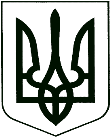 У К Р А Ї Н АКОРЮКІВСЬКА МІСЬКА РАДАЧЕРНІГІВСЬКА ОБЛАСТЬВИКОНАВЧИЙ КОМІТЕТР І Ш Е Н Н Я__ жовтня 2021 року                  м. Корюківка                                             № Про перерозподіл видатківміського бюджету Заслухавши інформацію  начальника фінансового відділу Корюківської міської ради Барсук О.І., керуючись п.15 рішення другої сесії Корюківської міської ради восьмого скликання від 15 грудня  2020 року № 7-2/VIII «Про міський бюджет на 2021 рік» та ст. 28 Закону України «Про місцеве самоврядування в Україні», виконком міської радиВИРІШИВ:1.Зменшити призначення по загальному фонду міського бюджету:- по КПКВКМБ 0110180 «Інша діяльність у сфері державного управління» по КЕКВ 2240 «Оплата послуг (крім комунальних)» в сумі 29100,00грн.- по КПКВКМБ 0116030 «Організація благоустрою населених пунктів» по КЕКВ 2210 «Предмети, матеріали, обладнання та інвентар» в сумі 222050,00грн.;2. Збільшити призначення по загальному фонду міського бюджету:- по КПКВКМБ 0110150 «Організаційне, інформаційно-аналітичне та матеріально-технічне забезпечення діяльності обласної ради, районної ради, районної у місті ради (у разі її створення), міської, селищної, сільської рад» по КЕКВ 2274 «Оплата природнього газу» в сумі 42250,00грн.;- по КПКВКМБ 0116030 «Організація благоустрою населених пунктів» по КЕКВ 2273 «Оплата електроенергії» в сумі 79000,00грн.;- по КПКВКМБ 0116020 «Забезпечення функціонування підприємств, установ та організацій, що виробляють, виконують та/або надають житлово-комунальні послуги» по КЕКВ 2610 «Субсидії та поточні трансферти підприємствам (установам, організаціям)» в сумі 30000,00грн. для придбання посадкового матеріалу квітів (КП «благоустрій»);- по КПКВКМБ 0117461 «Утримання та розвиток автомобільних доріг та дорожньої інфраструктури за рахунок коштів місцевого бюджету» по КЕКВ 2240 «Оплата послуг (крім комунальних)» в сумі 99900,00грн. на проведення грейдерування доріг в м. Корюківка, а саме: вул. Дружби в сумі 49900,00грн., вул. Кошового в сумі 25000,00грн., вул. Корнієвського в сумі 25000,00грн.3. Начальнику фінансового відділу Барсук О.І. внести зміни до розпису міського бюджету та врахувати дане рішення при внесенні змін до рішення другої сесії Корюківської міської ради восьмого скликання від 15 грудня 2020 року №7-2/VIІI «Про міський бюджет на 2021 рік».4. Контроль за виконанням рішення покласти на постійну комісію міської ради з питань власності, бюджету, соціально-економічного та культурного розвитку.Міський голова                                                                           Ратан АХМЕДОВУ К Р А Ї Н АКОРЮКІВСЬКА МІСЬКА РАДАЧЕРНІГІВСЬКА ОБЛАСТЬВИКОНАВЧИЙ КОМІТЕТР І Ш Е Н Н Я___ жовтня 2021 року                       м. Корюківка                                         № ___Про внесення змін до рішення Виконавчого комітетуВідповідно до Правил надання послуг з централізованого опалення, постачання холодної та гарячої води і водовідведення та типового договору про надання послуг з централізованого опалення, постачання холодної та гарячої води і водовідведення, затверджених постановою Кабінету Міністрів України від 21.07.2005 № 630, Закону України «Про житлово - комунальні послуги»,            керуючись ст. 30 Закону України «Про місцеве самоврядування в Україні», виконавчий комітет міської ради ВИРІШИВ:1. Внести зміни до рішення виконавчого комітету міської ради «Про початок опалювального сезону 2021-2022 років» від 07 жовтня 2021 року №472, а саме пункт 1. рішення викласти в наступній редакції:«1. Встановити терміном початку опалювального сезону 2021 - 2022 років для підприємств, установ, організацій та закладів (в тому числі неприбуткових), що належать до комунальної власності Корюківської міської територіальної громади, житлових будинків з централізованим опаленням та інших споживачів на території Корюківської міської територіальної громади 08 год. 00 хв. 08 жовтня 2021 року»2. Контроль за виконанням цього рішення покласти на постійну комісію з гуманітарних питань, законності, правопорядку, надзвичайних ситуацій, регуляторної політики, депутатської етики та регламенту.Міський голова                                                                      Ратан АХМЕДОВУ К Р А Ї Н АКОРЮКІВСЬКА МІСЬКА РАДАЧЕРНІГІВСЬКА ОБЛАСТЬВИКОНАВЧИЙ КОМІТЕТР І Ш Е Н Н Я__ ___________ 2021 року                   м. Корюківка                                      № __Про внесення змін до міських програм Заслухавши інформацію начальника фінансового відділу Барсук О.І., керуючись ст. 27 Закону України «Про місцеве самоврядування в Україні»,виконком міської ради вирішив:1. Внести зміни до Програми соціальної підтримки учасників антитерористичної операції, операції Об’єднаних сил, членів їх сімей – мешканців Корюківської міської ради на 2021-2023 роки, затвердженої рішенням  другої сесії Корюківської міської ради восьмого скликання від 15 грудня 2020 року №6-2/VІІІ (зі змінами, рішення сьомої сесії восьмого скликання від 08 липня 2021 року №1-7/VІІІ), а саме, викласти паспорт Програми в наступній редакції:ПАСПОРТ Програми соціальної підтримки учасниківантитерористичної операції, операції Об’єднаних сил, членів їх сімей − мешканців Корюківської  міської ради на 2021-2023 роки2. Внести зміни до Програми покращення матеріально-технічної бази Корюківського РТЦК та СП, проведення мобілізаційної підготовки місцевого значенні та забезпечення заходів, пов’язаних із виконанням військового обов’язку, призовом громадян України на строкову службу до лав Збройних Сил України та інших військових формувань на 2021 рік», затвердженої рішенням четвертої сесії Корюківської міської ради восьмого скликання від 25 лютого 2021 року № 4-4/VІІІ (зі змінами, рішення сьомої сесії восьмого скликання від 08 липня 2021 року №1-7/VІІІ), а саме Додаток 1 до Програми «Заходи Програми покращення матеріально-технічної бази Корюківського РТЦК та СП, проведення мобілізаційної підготовки місцевого значенні та забезпечення заходів, пов’язаних із виконанням військового обов’язку, призовом громадян України на строкову службу до лав Збройних Сил України та інших військових формувань на 2021 рік» викласти в новій редакції, що додається.3. Внести дане рішення на чергову сесію Корюківської міської ради для затвердження.4. Контроль за виконанням рішення покласти на постійну комісію міської ради з питань власності, бюджету, соціально-економічного та культурного розвитку.Міський голова 									Р.АХМЕДОВУ К Р А Ї Н АКОРЮКІВСЬКА МІСЬКА РАДАЧЕРНІГІВСЬКА ОБЛАСТЬВИКОНАВЧИЙ КОМІТЕТР І Ш Е Н Н Я__ жовтня 2021 року                     м. Корюківка                                             № ___Про затвердження будівельного паспорту забудови земельної ділянкиРозглянувши звернення Крес Дмитра В’ячеславовича про видачу будівельного паспорта забудови земельної ділянки та додані до заяви документи щодо намірів забудови земельної ділянки, відповідно до Наказу Міністерства регіонального розвитку, будівництва та житлово – комунального господарства України від 05.07.2011 р. №103 «Про затвердження Порядку видачі будівельного паспорта забудови земельної ділянки», керуючись ст. 27 Закону України  «Про регулювання містобудівної діяльності», ст. 5, 14 Закону України  «Про основи містобудування», Законом України «Про архітектурну діяльність», Законом України «Про внесення змін до деяких законодавчих актів України щодо удосконалення містобудівної діяльності», ст. 52, 59 Закону України «Про місцеве самоврядування в Україні»,виконком міської ради вирішив:Затвердити будівельний паспорт забудови земельної ділянки:          Будівельний паспорт «Нове будівництво житлового будинку, господарських будівель по вул. Сонячна, 9 в м. Корюківка Чернігівської області». Власник земельної ділянки  -  Крес Дмитро В’ячеславович (3549601030), документ, що підтверджує право власності - рішення Корюківської міської ради, номер33-7/VIIІ від 08.07.2021 року; кадастровий номер 7422410100:01:002:1993 (площа ділянки - 0.1 га). Зобов’язати замовника:Отримати у встановленому порядку технічні умови на інженерне забезпечення об’єкта будівництва.Виконання підготовчих та будівельних робіт здійснювати після направлення відповідно до статті 34 Закону України «Про регулювання містобудівної діяльності» повідомлення про початок виконання будівельних робіт до відповідних органів державного архітектурно-будівельного контролю з наступним прийняттям об’єкта до експлуатації в установленому законодавством порядку. При проектуванні і будівництві об’єкта містобудування дотримуватись вимог, визначених у будівельному паспорті забудови земельної ділянки.Після завершення будівельних робіт з будівництва  житлового будинку встановити номерний знак на будинок та поштову скриньку, провести комплексний благоустрій території.Прийняття в експлуатацію об’єкту містобудування без проведення комплексного благоустрою території забороняється.Контроль за виконанням даного рішення покласти на заступника міського голови з питань діяльності виконавчих органів ради Бикова О.М.Міський голова                                                                      Р. АХМЕДОВ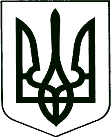 У К Р А Ї Н АКОРЮКІВСЬКА МІСЬКА РАДАЧЕРНІГІВСЬКА ОБЛАСТЬВИКОНАВЧИЙ КОМІТЕТР І Ш Е Н Н ЯПро оренду  майнаміської комунальної власності Розглянувши звернення АТ «Укртелеком» від 21.07.2021 року № 277-ВИХ-СG-74Е000-2021, відповідно до Закону України «Про оренду державного та комунального майна», керуючись ст. 29 Закону України «Про місцеве самоврядування в Україні», виконавчий комітет міської ради ВИРІШИВ:1. Достроково розірвати договір оренди нерухомого майна від 01.10.2019 року №99, укладеного з Акціонерним товариством «Укртелеком», на оренду приміщення площею 38,0 кв.м. в одноповерховій нежитловій будівлі, за адресою: вул. Центральна, буд. 19, с.Перелюб, Корюківського району Чернігівської області.2. Виконавчому апарату міської ради (Долбіній Л.М.) забезпечити виконання даного рішення.3.  Контроль за виконанням рішення покласти на постійну комісію з питань житлово-комунального господарства, регулювання земельних відносин, будівництва та охорони навколишнього природнього середовища.Міський голова                         		                                  Ратан АХМЕДОВ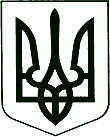 У К Р А Ї Н АКОРЮКІВСЬКА МІСЬКА РАДАЧЕРНІГІВСЬКА ОБЛАСТЬВИКОНАВЧИЙ КОМІТЕТР І Ш Е Н Н ЯПро передачу в оренду на аукціонімайна міської комунальної власності Розглянувши лист КП «Убідьське» від ____ року № ___, з метою ефективного використання майна міської комунальної власності Корюківської міської територіальної громади, відповідно до Закону України «Про оренду державного та комунального майна», постанови Кабінету Міністрів України від 03.06.2020 року № 483 «Деякі питання оренди державного та комунального майна», керуючись ст. 29 Закону України «Про місцеве самоврядування в Україні», виконавчий комітет міської ради ВИРІШИВ:1.  Передати в оренду на аукціоні майно комунальної власності Корюківської міської територіальної громади, а саме приміщення площею 36,0 кв.м. в одноповерховій адмінбудівлі, що знаходиться за адресою: вул. Зарічна, буд. 31, с. Олександрівка, Корюківський район, Чернігівська область (надалі – Об’єкт оренди).2. Надати дозвіл Комунальному підприємству «Благоустрій» Корюківської міської ради на передачу в оренду на аукціоні майно комунальної власності Корюківської міської територіальної громади, а саме нежитлове приміщення площею 25,05 кв.м. в адмінбудівлі, що знаходиться за адресою: вул. Шевченка, буд. 87, м.Корюківка, Корюківський район, Чернігівська область (надалі – Об’єкт оренди).3. Включити Об’єкти оренди, зазначені в пунктах 1-2 рішення, до Переліку І типу об’єктів оренди, що підлягають передачі в оренду на аукціоні.4. Затвердити умови, додаткові умови та текст інформаційного повідомлень про проведення аукціону, зазначеного в пункті 2 рішення, що додаються.5. Виконавчому апарату міської ради (Долбіній Л.М.), КП «Благоустрій» (Селюк А.М.), забезпечити оприлюднення в електронній торговій системі оголошення про передачу Об’єкта оренди, зазначеного в рішенні, в оренду на аукціоні.6. Контроль за виконанням рішення покласти на постійну комісію з питань житлово-комунального господарства, регулювання земельних відносин, будівництва та охорони навколишнього природнього середовища.Міський голова                                         				    Ратан АХМЕДОВУ К Р А Ї Н АКОРЮКІВСЬКА МІСЬКА РАДАЧЕРНІГІВСЬКА ОБЛАСТЬВИКОНАВЧИЙ КОМІТЕТР І Ш Е Н Н ЯПро затвердження звіту про оцінку майнаРозглянувши заяву ФОП Прядко О.В. від 19.10.2021 року, звіт про оцінку майна: нежитлове приміщення площею 26,18 кв.м. в одноповерховій нежитловій будівлі, що знаходиться за адресою: Чернігівська обл., м.Корюківка, вул.Шевченка, 83а, звіт про оцінку майна: нежитлове приміщення площею 26,18 кв.м. в одноповерховій нежитловій будівлі, що знаходиться за адресою: Чернігівська обл., м.Корюківка, вул.Шевченка, 83а керуючись ст. 12 Закону України «Про оцінку майна, майнових прав та професійну оціночну діяльність в Україні», ст. 29 Закону України «Про місцеве самоврядування в Україні», виконавчий комітет міської ради ВИРІШИВ:1. Затвердити звіт про оцінку майна: нежитлове приміщення площею 26,18 кв.м. в одноповерховій нежитловій будівлі, що знаходиться за адресою: Чернігівська обл., м.Корюківка, вул.Шевченка, 83а, виконаний суб’єктом оціночної діяльності Приватне підприємство «Десна-Експерт-М». Згідно звіту ринкова вартість майна для цілей оренди станом на 30.09.2021 року становить 62 177,50 грн (шістдесят дві тисячі сто сімдесят сім гривень 50 копійок) без врахування ПДВ. 2. Затвердити звіт про оцінку майна:  нежитлових приміщень площею 608,9 кв.м. адмінбудівлі та приміщень гаражів площею 301,9 кв.м., що знаходяться за адресою: Чернігівська обл., м. Корюківка, вул. Вокзальна, 24, виконаний суб’єктом оціночної діяльності Приватне підприємство «Десна-Експерт-М». Згідно звіту ринкова вартість майна для цілей оренди станом на 11.10.2021 року становить 1 678 341,23 грн (один мільйон шістсот сімдесят вісім тисяч триста сорок одна гривня 23 копійки) без врахування ПДВ. 2. Контроль за виконанням рішення покласти на постійну комісію з питань житлово-комунального господарства, регулювання земельних відносин, будівництва та охорони навколишнього природнього середовища.Міський голова                                                                            Ратан АХМЕДОВУ К Р А Ї Н АКОРЮКІВСЬКА МІСЬКА РАДАЧЕРНІГІВСЬКА ОБЛАСТЬВИКОНАВЧИЙ КОМІТЕТР І Ш Е Н Н ЯПро затвердження акту обстеженнятехнічного стану нерухомого майнаміської комунальної власностіРозглянувши акт про технічний стан майна міської комунальної власності  постійно діючою комісією з питань обстеження стану будівель, споруд виробничого, житлового та громадського призначення, транспортних засобів, інженерних комунікацій та об’єктів благоустрою міської комунальної власності від 03.08.2021 року, керуючись ст. 29 Закону України «Про місцеве самоврядування в Україні»,виконком міської ради вирішив:Затвердити акт про технічний стан нерухомого майна міської комунальної власності від 12 жовтня 2021 року, а саме приміщення початкової школи, за адресою: вул. 1 Травня, 17А, с. Лупасове, Корюківський район, Чернігівська область.          2. Рекомендувати виконавчому апарату Корюківської міської ради подати на розгляд міської ради документи про списання нерухомого майна зазначеного в рішенні.3. Контроль за виконанням рішення покласти на постійну комісію з питань житлово-комунального господарства, регулювання земельних відносин, будівництва та охорони навколишнього природнього середовища.Міський голова                                   			                     Р.АХМЕДОВУ К Р А Ї Н АКОРЮКІВСЬКА МІСЬКА РАДАЧЕРНІГІВСЬКА ОБЛАСТЬВИКОНАВЧИЙ КОМІТЕТР І Ш Е Н Н ЯПро передачу справ до «Трудового архіву»Корюківської міської радиУ зв’язку з ліквідацією Білошицькослобідської, Охрамієвицької, Перелюбської, Прибинської, Рибинської та Шишківської сільських ради, враховуючи відсутність умов у будівлі Корюківської міської ради для належного і тривалого зберігання документів (справ) з кадрових питань (особисті справи) та розпорядчих документів сільських голів, керуючись ст. 29 Закону України «Про місцеве самоврядування в Україні», виконавчий комітет міської ради ВИРІШИВ:Передати документи (справи) з кадрових питань (особисті справи) та розпорядчі документи сільських голів Білошицькослобідської, Охрамієвицької, Перелюбської, Прибинської, Рибинської та Шишківської сільських ради на зберігання до «Трудового архіву» Корюківської міської ради.2. Контроль за виконанням рішення покласти на постійну комісію з гуманітарних питань, законності, правопорядку, надзвичайних ситуацій, регуляторної політики, депутатської етики та регламенту.Міський голова                                   			                     Р.АХМЕДОВ__ жовтня 2021 рокум. Корюківка                           № 1.Ініціатор розроблення програмиКорюківська міська рада2.Дата, номер і назва розпорядчого документа органу виконавчої влади про розроблення програмиЗакон України «Про місцеве самоврядування в Україні» від 21.05.1997 № 280/97-ВР (зі змінами) 3.Розробник програмиКорюківська міська рада4.Співрозробники програми -5. Відповідальний виконавець програмиВиконавчий комітетКорюківської міської ради6.Учасники програмиКорюківська міська рада 7.Термін реалізації програми2021 – 2023 роки8.Перелік місцевих бюджетів, які беруть участь у виконанні програмиміський бюджет9. Загальний обсяг фінансових  ресурсів, необхідних для реалізації програми, всього, 130,0 тис.грн.2021 – 40,0 тис.грн.2022 – 40,0 тис.грн.2023 – 50,0 тис.грн.  жовтня 2021 рокум. Корюківкажовтня 2021 рокум. Корюківка№   жовтня 2021 рокум. Корюківка№  жовтня 2021 рокум. Корюківка№  жовтня 2021 рокум. Корюківка№ 